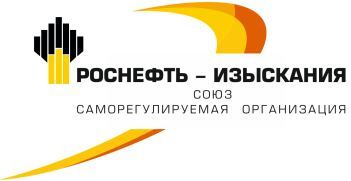 Протокол № 11очередного Общего собрания членов Саморегулируемой организации Союза «Роснефть - Изыскания» ПРЕДСЕДАТЕЛЬСТВУЮЩИЙ: Бугаев Игорь Петрович.СЕКРЕТАРЬ: Хавка Николай Николаевич           Форма проведения очередного Общего собрания – совместное очное присутствие представителей организаций - членов Саморегулируемой организации Союза «Роснефть - Искания» (далее по тексту - СРО Союз «РН-Изыскания» или Союз).Присутствовали представители организаций – членов СРО Союза «РН-Изыскания»:Всего членов Союза, в соответствии с реестром, по состоянию на день проведения ОС «23» марта 2023 года – 59 (Пятьдесят девять); зарегистрированы представители от 45 (Сорока пяти) организаций - членов Союза, что составляет 76% (Семьдесят шесть процентов) от числа включенных в реестр членов Союза.Полномочия участников ОС от членов Союза проверены, все участники получили материалы ОС, нарушения при регистрации участников не выявлены. Журнал регистрации полномочных представителей организаций – членов Союза, является приложением к настоящему протоколу.ПРИСУТСТВОВАЛ: - Куратор Союза, Павлов Владимир Анантольевич.ПРИГЛАШЕНЫ: - Работники Союза: заместитель генерального директора Хавка Николай Николаевич и начальник контрольно-инспекционной группы Орехова Наталья Михайловна.Генеральный директор Союза Бугаев И.П. объявляет об окончании регистрации и о начале работы очередного Общего собрания членов Союза. Начинает ОС вступительным словом; сообщает, что:1)   время открытия ОС - 11 часов 30 минут;2) время начала регистрации представителей организаций – членов                            Союза - 09 часов 00 минут;3) время окончания регистрации представителей организаций – членов                        Союза - 11 часов 00 минут.4) Для участия в ОС «23» марта 2023 года зарегистрировались представители от 45 (Сорока пяти) организаций членов Союза, что составляет 76 % (Семьдесят шесть процентов) от числа включенных в реестр членов Союза; это соответствует требованию пункта 8.4 Устава Союза для правомочности проведения ОС. РАССМОТРЕНИЕ ПРОЦЕДУРНЫХ ВОПРОСОВ:- О председательствующем на очередном Общем собрании членов Союза.Слушали: Павлова В.А., который предложил председательствовать на ОС Председателю Совета Союза Бугаеву И.П. Постановили:Согласиться с докладчиком. Поручить Бугаеву И.П. председательствовать на очередном Общем собрании членов Союза «23» марта 2023 года.Голосовали:       «за» - 45 (100%),        «против» - нет,          «воздержалось» - нет.Решение принято.- О секретаре Общего собрания членов Союза Слушали: Бугаева И.П., который предложил избрать секретарем Общего собрания заместителя Генерального директора Союза Хавку Н.Н.Постановили:Избрать секретарем ОС Союза заместителя Генерального директора Союза, Хавку Н.Н.Голосовали:       «за» - 45 (100%),        «против» - нет,          «воздержалось» - нет.Решение принято.- О счетной комиссии.Слушали: Бугаева И.П., который пояснил делегатам, что необходимо избрать Счетную комиссию и предложил следующих членов счётной комиссии: 1. Плиев С.Б. – ООО «РН-Аэро»;2.  Орехова Н.М. – от СРО Союза «РН-Проектирование».	Постановили:Избрать счетную комиссию в следующем составе:1. Плиев С.Б. – ОАО «ВНИПИнефть»;2.  Орехова Н.М. – от СРО Союза «РН-Проектирование».Голосовали:       «за» - 45 (100%),        «против» - нет,          «воздержалось» - нет.Решение принято.- О регламенте проведения ОС.Слушали: Бугаева И.П., который предложил присутствующим утвердить регламент проведения ОС. Постановили:Установить время для каждого докладчика - не более 7 минут, для выступающих в прениях - не более 5 минут, для отвечающих на вопросы – не более 5 минут. Общее собрание провести за 2 часа.Голосовали:       «за» - 45 (100%),        «против» - нет,          «воздержалось» - нет.Решение принято.- О решениях счетной комиссии.Слушали:	Члена счетной комиссии Орехову Н.М. Постановили:	Утвердить протокол счетной комиссии об избрании Председателя Счетной комиссии, в соответствии с которым:Председателем счетной комиссии избран Плиев С.Б. Голосовали:       «за» - 45 (100%),        «против» - нет,          «воздержалось» - нет.Решение принято.РАССМОТРЕНИЕ ВОПРОСОВ ПОВЕСТКИ ДНЯСлушали:	Бугаева И.П., который представил Общему собранию предварительную повестку дня. 	Замечаний и предложений по изменению повестки дня не поступило.Постановили:	Утвердить повестку дня очередного Общего собрания 23 марта 2023 года, состоящую из 5 (Пяти) вопросов:1. Об отчете Генерального директора Союза за 2022 год.2. Об отчете Совета Союза за 2022 год.3. Об утверждении сметы доходов-расходов Союза на 2023 год.4. О работе Союза по вопросам технического регулирования.5. О составе Совета Союза.6. Разное.         	Голосовали:       «за» - 45 (100%),        «против» - нет,          «воздержалось» - нет.Решение принято.- О форме голосования по утвержденной повестке дня.Слушали: Хавку Н. Н., который пояснил, что в соответствии с требованиями Градостроительного кодекса Российской Федерации и Устава Союза, решения по всем вопросам повестки дня принимаются путем открытого голосования. Решения по всем вопросам считаются принятыми, если за их принятие проголосовало не менее 2/3 от числа членов Союза, присутствующих на собрании, за исключением 4-го и 5-го вопросов, решение по четвертому вопросу принимается простым большинством голосов, а по пятому тайным голосованием. Делегатам разъясняется, что лица, голосующие против принятия решения, вправе требовать в ходе проведения ОС о внесении в протокол наименования организации – члена Союза, голосовавшего против принятия решения.Постановили:Принять открытую форму голосования по вопросам повестки дня, за исключением пятого вопроса, в соответствии с требованиями Градостроительного кодекса Российской Федерации и Устава Союза.	Решения по всем вопросам считать принятыми, если за их принятие проголосует не менее 2/3 от числа членов Союза, присутствующих на собрании, за исключением 4-го вопроса, решение по которому принимается простым большинством голосов представителей членов Союза, присутствующих на Общем собрании Союза.	Принять к сведению разъяснение о наличии права внесения по заявлению участника ОС в протокол ОС наименования организации – члена Союза, представитель от которой голосовал против принятия решения. Голосовали:       «за» - 45 (100%),        «против» - нет,          «воздержалось» - нет.Решение принято.РАССМОТРЕНИЕ ВОПРОСОВ ПОВЕСТКИ ДНЯ1. По первому вопросу повестки дня: Отчет Генерального директора Союза о результатах работы и финансово-хозяйственной деятельности Союза за 2022 год.Слушали: Генерального директора Союза Бугаева И.П., который сообщил делегатам, что деятельность Союза в 2022 году велась в полном соответствии с действующим законодательством. Доложил итоги работы за 2022 год. Также представил аудиторское заключение ООО «Имидж Контакт Аудит» о работе Союза за 2022 год.Постановили:1. Утвердить отчет Генерального директора Союза о работе за 2022 год;2. Утвердить аудиторское заключение ООО «Имидж Контакт Аудит» о работе Союза за 2022 год.Голосовали:       «за» - 45 (100%),        «против» - нет,          «воздержалось» - нет.Решение принято.2. По второму вопросу повестки дня: Отчет Совета Союза о работе за 2022 год.Слушали: Куратора Союза, который сообщил делегатам о об итогах деятельности Совета Союза за 2022 год.Постановили:Утвердить Отчёт Совета Союза о работе за 2022 год.Голосовали:       «за» - 45 (100%),        «против» - нет,          «воздержалось» - нет.Решение принято.3. По третьему вопросу повестки дня: Об утверждении сметы доходов-расходов Союза на 2023 год.Слушали: Генерального директора Союза Бугаева И.П., который доложил присутствующим проект сметы доходов-расходов на 2023 год, пояснив отдельные её статьи. Вопросов не поступило.Постановили: Утвердить предложенную смету доходов-расходов Союза на 2023 год.Голосовали:       «за» - 45 (100%),        «против» - нет,          «воздержалось» - нет.Решение принято.4. По четвертому вопросу повестки дня: О работе Союза по вопросам технического регулирования.Слушали: заместителя Генерального директора Союза, Хавку Н.Н., который ознакомил Общее собрание с итогами работы совместной рабочей группы Союза. Пояснил, что такая деятельность входит в приоритетные направления Союза и огласил перечень документов, разработка которых одобрена Советом Союза на 2023 год. Ответил на вопросы участников ОС.Замечаний и предложений не поступило.Постановили:1. Согласиться с необходимость продолжения работы по стандартизации и утвердить Совету Союза стандарты для разработки в 2023 году, согласно выделенных средств в смете доходов-расходов на 2023 год;  2. Генеральному директору Союза совместно с Советом Союза осуществить все необходимые действия, направленные на заключение договоров по разработке выше указанных систем стандартов с исполнителем, в пределах утвержденной сметы доходов-расходов на 2023 год, а также принять меры по доведению информации до Совета Союза, в целях осуществления контроля исполнения.Голосовали:       «за» - 45 (100%),        «против» - нет,          «воздержалось» - нет.Решение принято.5. По пятому вопросу повестки дня: О составе Совета Союза.Слушали: Куратора Союза, который доложил присутствующим:- о поступившем заявлении о досрочном сложении полномочий члена Совета Союза от Ахметшина Виктора Геннадьевича.- Предложил включить в бюллетень для тайного голосования по выборам в состав Совета Союза Фадеева Андрея Анатольевича, заместителя Генерального директора по технологическому развитию ООО «Башгипронефтехим».	Самоотвода от кандидата не поступило. Вопросов, замечаний и предложений не поступило.	Слушали: Павлова В. А., который напомнил, что по вопросу избрания в состав Совета Союза, в соответствии с частью 8.6 и 9.3 Устава Союза, необходимо проведение тайного голосования. Решение по данным вопросам принимается квалифицированным большинством в 60% голосов от числа членов Союза, присутствующих на Общем собрании.Слушали: Председателя счетной комиссии Общего собрания Плиева С.Б., который ознакомил Общее собрание с формой бюллетеня для тайного голосования и разъяснил правила его заполнения.Слушали: Председателя счетной комиссии Общего собрания Плиева С.Б., который доложил Общему собранию о результатах тайного голосования.	Постановили:1) Досрочно прекратить полномочия члена Совета и исключить из состава членов Совета Союза Ахметшина В.Г.Голосовали:       «за» - 45 (100%),        «против» - нет,          «воздержалось» - нет.Решение принято.2) Утвердить форму бюллетеня для тайного голосования по выборам в состав Совета Союза.Голосовали:       «за» - 45 (100%),        «против» - нет,          «воздержалось» - нет.Решение принято.3) Утвердить протокол счетной комиссии о результатах тайного голосования по вопросу об избрании в состав Совета Союза, в соответствии с которым счётной комиссией выдано 45 (Сорок пять) бюллетеней; при вскрытии урны оказалось 45 (Сорок пять) бюллетеней. Признанных недействительными бюллетеней нет.  Лица, не получившие бюллетени, не выявлены. Результаты голосования:- По кандидатуре Фадеева Андрея Анатольевича: «За» -   45 (100%);        «Против» -  нет;       «Воздержался» - нет.Таким образом, по результатам голосования Фадеев Андрей Анатольевич избран членом Совета Союза абсолютным большинством (100%) голосов представителей организаций - членов Союза, зарегистрировавшихся для участия в очередном Общем собрании членов Союза.Голосовали:       «за» - 45 (100%),        «против» - нет,          «воздержалось» - нет.Решение принято.6. По шестому вопросу повестки дня: Разное.Слушали: заместителя генерального директора Союза Хавку Н.Н., который доложил:- Информацию по проведенным проверкам деятельности членов Союза в 2022 году; - Информацию о выбывших членах Союза в 2022 году.	Постановили:    Принять информацию к сведению.Голосовали:       «за» - 45 (100%),        «против» - нет,          «воздержалось» - нет.Решение принято.Бугаев И. П.: Вопросы повестки дня исчерпаны. Есть ли замечания по ведению Общего собрания, возражения, предложения? – Не поступило.Сергеев Д. А.: Общее собрание объявляется закрытым.Время закрытия очередного Общего собрания членов СРО Союза «РН-Изыскания» 12 часов 00 минут 23.03.2023 г.Приложения: ____ лист__ в одном экземпляре.         Председательствующий:		                                        И. П. Бугаев Секретарь:                                                                                  Н. Н. ХавкаМесто проведения: Большая Якиманка, дом 33/13 строение 2, г. Москва, РФДата проведения: «23» марта 2023г.Основание: Решение Совета от 13.02.2023                     (протокол от 13.02.2023 № 01/23)№Наименование организацииРеестр№ИННФИО делегатаДействовал на основании1ООО «РН-Краснодарнефтегаз»12309095298Панченко А.В.Доверенность2ООО «НК«Роснефть»- НТЦ»22310095895Павлов В.А.Доверенность3ООО «РН-БашНИПИнефть»40278127289Павлов В.А.
Доверенность4ООО «РН-Пурнефтегаз»68913006455Павлов В.А.
Доверенность5ООО «РН-Шельф-Арктика»77706584456Павлов В.А.
Доверенность6АО  «Ангарскнефтехимпроект»93801000449Бугаев И.П.
Доверенность7ООО  «Томскнефть» ВНК»107022000310Бугаев И.П.
Доверенность8ООО «Уралгеопроект»114501174492Бугаев И.П.
Доверенность9ООО «НПО АрктикПромИзыскания»147202123625Павлов В.А.
Доверенность10АО «ТомскТИСИз»157020012092Павлов В.А.
Доверенность11АО «РН-Няганьнефтегаз»228610010727Бугаев И.П.
Доверенность12ООО «Тюменский нефтяной научный центр»237202157173Павлов В.А.
Доверенность13ООО «РН -СахалинНИПИ нефти и газа»246501156659Павлов В.А.
Доверенность14ООО «Средневолжская землеустроительная компания»306316089704Павлов В.А.
Доверенность15АО «ТомскНИПИнефть»337021049088Бугаев И.П.Доверенность16ООО «Земля и Право»353811073975Павлов В.А.
Доверенность17ЗАО «Ижевский нефтяной научный центр»361831100768Павлов В.А.
Доверенность18ООО «РН-КрасноярскНИПИнефть»372465214545Павлов В.А.
Доверенность19ОАО «Грознефтегаз»382020003571Бугаев И.И.
Доверенность20ООО «СамараНИПИнефть»416316058992Попкова А.А.Доверенность21ПАО «Самаранефтехимпроект»436316012356Павлов В.А.Доверенность22ООО «УРАЛСТРОЙПРОЕКТ»455904077542Бугаев И.П.Доверенность23ООО «РН-Северная нефть»461106019518Бугаев И.П.Доверенность24АО  «Верхнечонскнефтегаз»493808079367Бугаев И.П.Доверенность25ООО  «РН-Юганскнефтегаз»508604035473Бугаев И.П.Доверенность26ООО ДПИ «Востокпроектверфь»542536207610Павлов В.А.Доверенность27АО «Нефтегорский газоперерабатывающий завод»556377005317Павлов В.А.Доверенность28ПАО «Гипротюменнефтегаз»567202017289Павлов В.А.Доверенность29АО «Отрадненский газоперерабатывающий завод»586340005960Бугаев И.П.Доверенность30ООО НПО «ГеоСибПроект»597017111424Павлов В.А.Доверенность31ООО «ОйлГазПроект»610274149482Бугаев И.П.Доверенность32ОАО «ВНИПИнефть»637701007624Пирогов Д.А.Доверенность33АО «Самаранефтегаз»646315229162Павлов В.А.Доверенность34АО «Тюменнефтегаз»667202027216Павлов В.А.Доверенность35ООО НИИ «СибНефтеГазПроект»687722436825Павлов В.А.Доверенность36ООО «РН-УВАТНЕФТЕГАЗ»697225003194Бугаев И.П.Доверенность37ООО «НЕФТЕГАЗПРОЕКТ»702634048800Павлов В.А.Доверенность38ООО «РН-СтройКонтроль»717706449111Кулешов А.П.Доверенность39АО «РОСПАН ИНТЕРНЕШНЛ»727727004530Павлов В.А.Доверенность40АО «Оренбургнефть»775612002469Мишин Н.Н.Доверенность41ООО «Арктический Научный Центр»737842462369Павлов В.А.Доверенность42ООО «РН-Аэро»757705843041Плиев С.Б.Доверенность43ООО ИК «СИБИНТЕК»747708119944Минжинер М.В.Доверенность44ООО «ИНСТИТУТ ЮЖНИИГИПРОГАЗ»196163157930Павлов В.А.Доверенность45ООО «РН-Комсомольский НПЗ»212703032881Павлов В.А.Доверенность